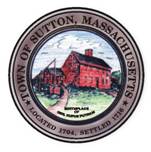       TOWN OF SUTTONBOARD OF ASSESSORS 4 UXBRIDGE ROADSUTTON, MA  01590-1702  508-865-8722THE BOARD CHANGED THE MEETING NIGHT UNTIL FURTHER NOTICEMeeting Minutes – September 14, 2020Present: Principal Assessor Joyce Sardagnola  	  Board Member RJ Nichols              Chairman Robert NunnemacherMeeting called to order at 5:00 p.m.1.         Acceptance of Minutes2.         Old & New Business3.         Decisions & Actions TakenThe Board signed seven (7) Motor Vehicle Abatements The Board Reviewed one (1) Real Estate ExemptionsApproved one (1) Veteran ExemptionThe Board signed the August Motor Vehicle Abatement Reports for the Tax Collector and the Town AccountantThe Board of Assessors adjourned its meeting of Monday September 21, 2020 at or about 6:00 p.m. 	       Respectfully Submitted,Linda Hicks, Secretary 